San Diego State UniversitySchool of NursingGeneral Body Meeting MinutesDate: 2/11/19Place: Park Blvd SuiteTime: 1600Attendance: Vyanna Ma, Chloe Jacobsen, Leizl Rodriguez, Sarah Karp, Nicole Perrin, Cristal Vieyra, Tabitha Chua, Kiana Schaubel, Taylor Boden, Kristina Pope, Carissa Fong, Payal Patel, Amairani Grover, Pauline Amog, Blaise Owen, Jenna Fong, Ayda Shamsian, , Professor ConcilioExcused:  Dr.Kristiana CullumAbsent:Motion to adjourn the meeting at 1700 
Respectfully submitted by Sarah KarpBoard MemberTopic Discussion ActionPresident:Vyanna MaBODOffice spaceGuest SpeakersVolunteer Opportunity White CoatNSNA Convention1-on-1 round 2 :) Please fill in your availability!SNA Office Space (Honeycomb Station 1) Office hours: Tues & Wed 12-3pmOffice Hours BOD Sign UpGuest speakers at meeting: TJHB DM (Volunteer Form)HEAL appsVolunteer Opportunities:Mission Hospice Alpha Pi Sigma (latina-based sorority) partnered event?  White Coat Ceremony: Thurs 3/14 8-9amChloe, Jenna, Payal, Nicole (maybe), Kristina will be volunteeringNSNA Convention Funding recipients announced todayDiscussion - 6 BOD out of 36 applicants 
will fund the 6 BOD, and the other 24 spots will be raffled.NSNA Awards DUE MARCH 8THAmbassador Award: Recognize a school or state chapter leader! Limit one student per Official NSNA chapter may be nominated.Core Value Award: A student that embodies leadership/autonomy, quality education, advocacy, professionalism, care, and diversity. Must be nominated by faculty advisor(s).  BTN Award: Theme “ Challenging Assumptions: Breaking Barriers, Building a Future”Disaster Preparedness Award: Projects can highlight education presentations, development of school or community awareness projects, or disaster-kit preparation. $100 RewardEmpowering Resolutions Award: If you had an event/project that promoted an NSNA resolution passed within the last 10 yearsEthics & Governance Award: given to either a state or school chapter which sets up a successful activity (ex. educational program, video on Robert Rules of Order) informing students about their bylaws, policies, and proceduresBoard members fill out availability Vice President:Chloe JacobsenNo reportTreasurer:Leizl RodriguezNo reportSecretary: Sarah KarpNo reportCommunications Director:Nicole PerrinEmail blastVital signs
New email blast guidelines were posted on the document. Please read them!Vital Signs articles due to me by 4/8!Legislative Directors:Cristal VieyraElectionSenior Track 2 cohort repTime line for electionsOpen SDSU- SNA BOD application in communication blast after meeting on Monday February 25- Tuesday March 12 (day after meeting “last chance to apply”)Friday March 15: thank all applicants and send doc to verify applicant will attend speech nightSpeech Night: March 25 (I will not be here)Open election ballot in communication blast Monday March 26- Friday April 5 (we will be at convention); Send email to winners Saturday with acceptance by April 8 meetingMeeting April 8- announce known winners/ fill positions still neededOpen fill position application in communication blast April 9-- close Sunday April 14-- send election ballot Monday April 15-- announce filled position at meeting April 22!New Bylaws are posted on the website!Vote senior track 2 cohort rep: one application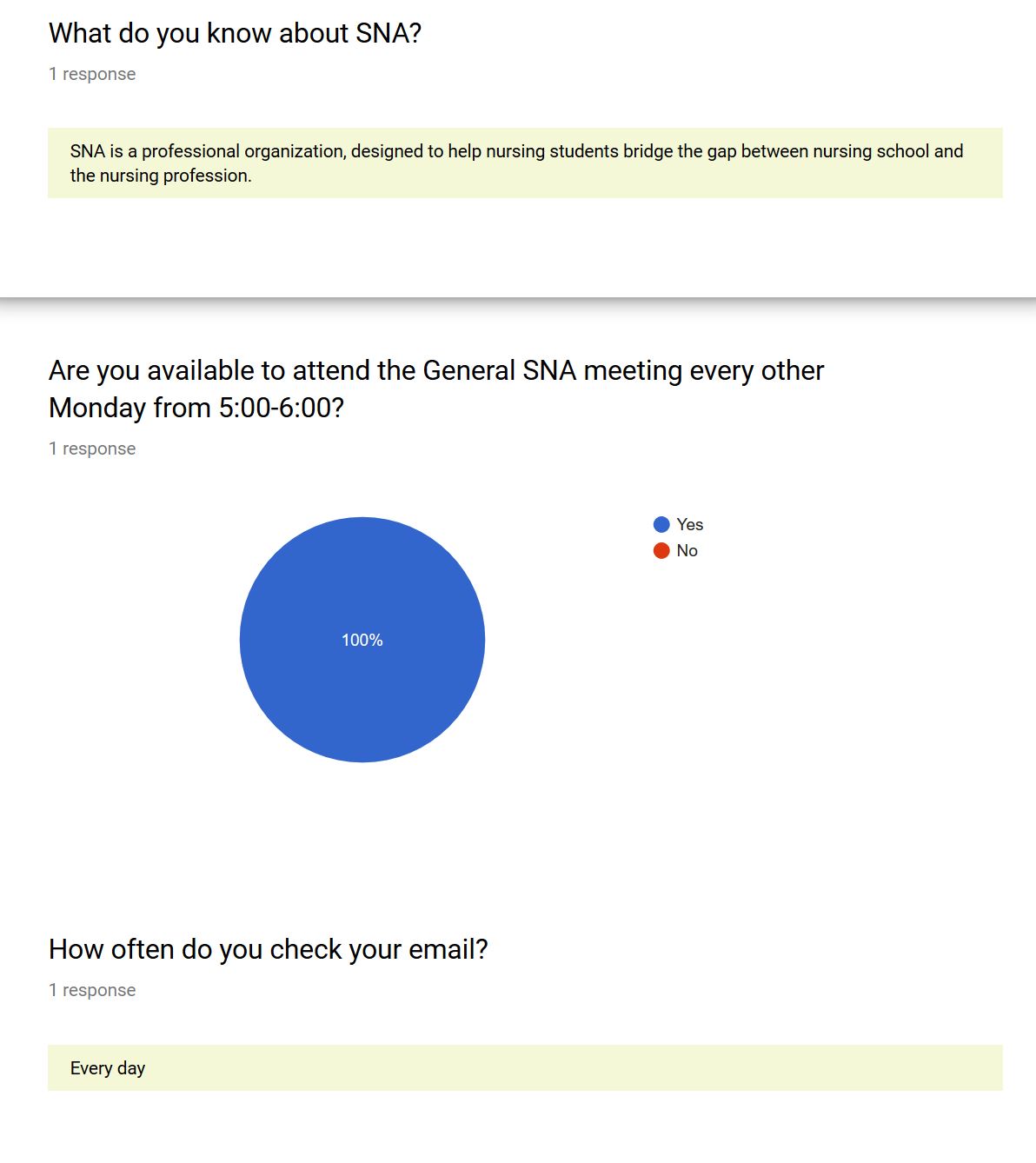 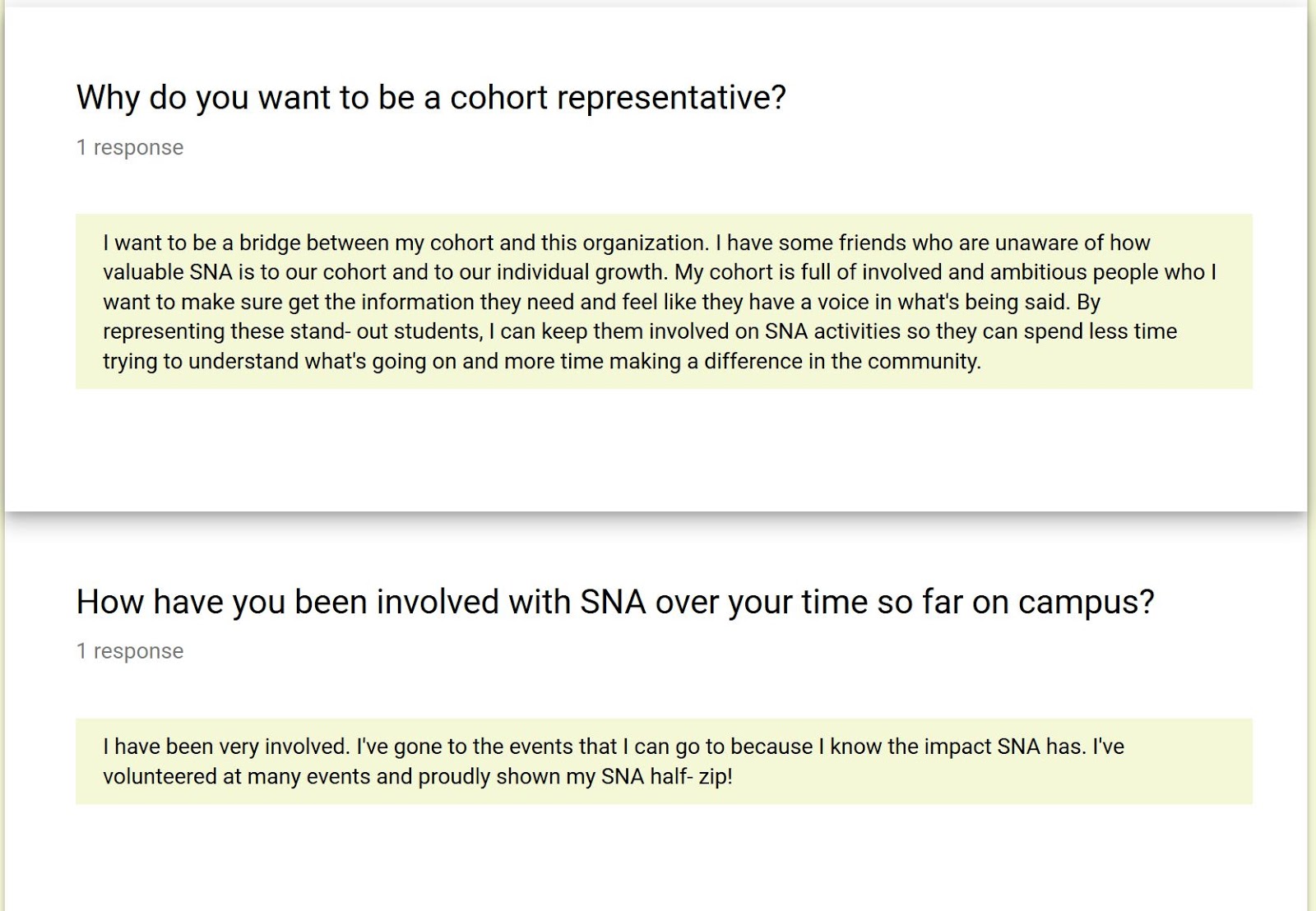 New senior tract 2 representative was approvedCommunity Health Directors:Tabitha ChuaKiana Schaubel Love Your HeartMeningitis shot clinicSemester drive: Lux on her sideLove Your Heart (LYH)LYH Training tomorrow at 4:30 in SSW 2650, encourage freshmen to come?
ask the freshman cohort rep to post about thisIf anyone has cuffs/stethoscope that they are willing to let us borrow that would be great!LYH 2/14Shifts 10-12, 12-2Cord points: 2 points per 2 hour shiftMeningitis shot clinic2/20, 2/27, 3/ 5, 3/21 – 
track 2 sophmores can do it, possibly some of the track 1 if they have done the injection labcord points: 2 cord pointsLux on Her Side1 package is 1 cord point minimum of 20 items in a package. 2 points for a box of 36. 4 cord points total.Membership/Mentorship Director:Taylor BodenKristina PopeMembership
Membership Meeting SouthRenew membership if it is expiring!Membership Meeting SouthCord points for feminine hygiene drive ?   Tabitha is doing this event. Cord points for decorating donation boxes 
2 big boxes that need to be decorated.Pauline and Carissa have been delegated to do this. 
-CNSA will be reimbursingCord points for MMS volunteers ?3 cord points for a 3 hour shift 
Fundraising:Carissa FongPayal PatelChipotleChipotle fundraiserNo march dates openPlanning for AprilGlobal Initiatives Directors:Amairani GroverPauline AmogEvents  Where Will Nursing Take You April 25thTrying to find speakers!Study Abroad Night March 21stHolistic Happy Hour April 29thGlobal for Global Tie dye fundraiser on Feb 28thFound an organization: hope through Health, in Togo West Africa. cultural menu will be on the website.Teacher was been found for medical SpanishBTN Directors:Blaise OwenJenna FongHigh School PresentationsNursing RevealedCommittee MeetingHigh School Presentations WE NEED YOUR GUYS HELP 
Had a lot of schools respond however Blaise needs people to go. They will need to be the leader of the event, everything is already planned out.This helps educate the kids about SDSUWest Hills Thursday, February 21st 12:17 PM NicoleMonte Vista February 25th 10:11-10:47 → Blaise Scripps Ranch Wednesday March 13th 11:15-12:17 Steele Canyon Thursday March 14th or 21st? Mount Miguel Thursday, March 21st 1 PM Hoover High School: Thursday, March 21st @ 0900If anyone can do those dates let Blaise know. Nursing Revealed OFFICIAL DATE: Sunday, April 14th Currently finding keynote speaker Looking for possible SDSU nursing alumni possibly Professor GonzalezPossibly have sim lab open during nursing revealedCommittee meetingTomorrow 5pmOutside of starbucks in the student unionGet in contact with Professor Gonzalez about being a keynote speaker.Speak to Professor Parr about using the sim labImage of Nursing Director:Ayda ShamsianGiveaway: 
Give away for this sememsterWill have 2 giveaways again Any ideas on items: stethoscope, stethoscope holder, badge reels, clinical bag (maybe if fundraising is able to donate one?)SNA Video link:https://drive.google.com/open?id=1Olwi09bLV6kDL66NiMIR6--igNNDUQ27Faculty Advisors:Dr. Kristiana CullumEvents2/26 5-7pm Assessment Night or Med Decision-Making Night?3/5 5-7pm Q&A upperclassmen/seniors3/19 7-8:30pm Death & Dying w/ Dr. Madani & Reavis (“an auto complete interview”)During meeting, can Vyanna send out a question to the students, “What do you want to know but are afraid to ask about Death and Dying?”
-vyanna will send out a google form. I will take students’ questions and use them as interview questions for the panel.3/26 5-7pm “Code (anything can happen) Night” 
obstacle course, stop the bleed section. Need volunteers to be charactersDates possibly in March 19th, 20, 22nd starting 5-5:30 “Why should we hire you? Workshop Series”Vyanna will send out a google doc for the death and dying questions.